У  К  Р А  Ї  Н  А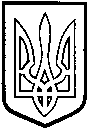 	                                ТОМАШПІЛЬСЬКА РАЙОННА РАДА                                               В І Н Н И Ц Ь К О Ї  О Б Л А С Т ІРОЗПОРЯДЖЕННЯ  від 25 серпня 2016 року №30Про скликання восьмої сесії районної ради сьомого скликанняВідповідно до частини 4 статті 46, пункту 1 частини 6 статті 55 Закону України «Про місцеве самоврядування в Україні», частини 1 статті 16 глави 1 розділу 2 Регламенту районної ради 7 скликання:1. Скликати 8 сесію районної ради 7 скликання 08 вересня 2016 року        о 10 00 годині в залі засідань районної ради.2. На розгляд сесії внести такі питання:- Про хід виконання програми економічного і соціального розвитку району на 2016 рік.- Про стан виконання районних програм, що діють в галузі медицини.- Інші.3. На сесію запросити депутатів обласної Ради (згідно списку), сільських та селищних голів, начальників окремих управлінь і відділів районної державної адміністрації, керівників підприємств, установ і організацій району (згідно списку), представників політичних партій і громадських організацій району, засобів масової інформації.4. Комунальному підприємству «Редакція газети і радіомовлення «Томашпільський вісник» дати оголошення про скликання 8 сесії районної ради 7 скликання.Голова районної ради						Д.КоритчукВиконавець: Стратій В.О.